Приложение 6.ИНСТРУКЦИЯ “Совместная работа в Google - презентация”1. Зайдите в аккаунт Google2. Перейдите по ссылке 3. Выберите слайды предназначенные вашей группе.4. Выполнить запись:Вставка ⇢ Таблица ⇢ Выберите нужное количество ячеек и кликните левой кнопкой мыши.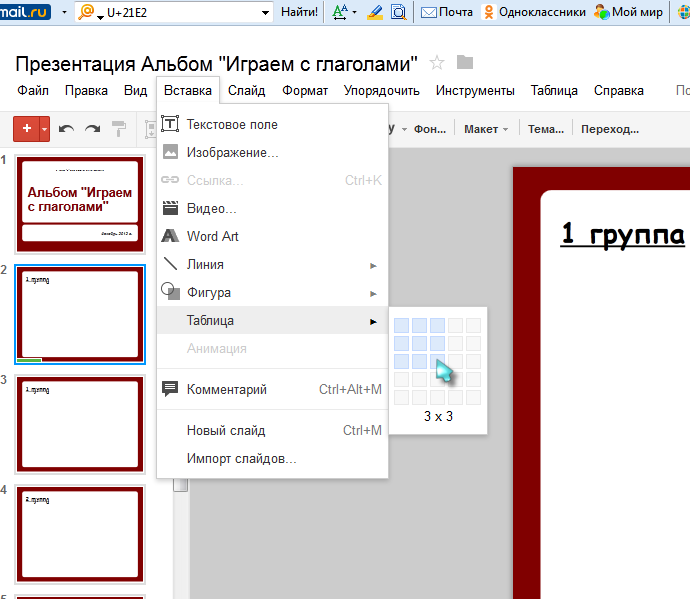 5. Теперь можно заполнять таблицу.На слайде можно изменить шрифт, цвет, размер, стиль  шрифта .Желаю творческих успехов!!!